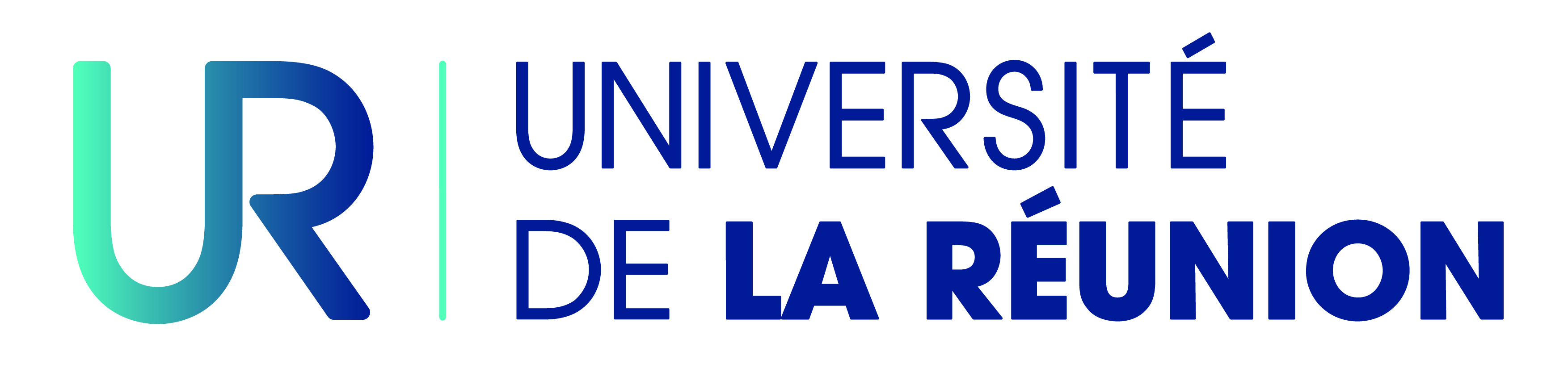  FORMULAIRE DE DÉclaration de candidature individuelle RENOUVELLEMENT GÉNÉRAL DU CONSEIL DE L’UFR SCIENCES DE L’HOMME ET DE L’ENVIRONNEMENT DE L’UNIVERSITÉ DE LA RÉUNION SCRUTIN DU JEUDI 09 MARS 2023JE SOUSSIGNÉ(E), M., MmeNOM.........................................................................................................................................................................(Nom usuel suivi du nom de famille)Prénom(s) : ...............................................................................................................................................................Date de naissance : .....................................................................................................................................................Statut/ Grade : ............................................................................................................................................................Service/ composante/unité de rattachement : ..................................................................................................................Adresse professionnelle : ...........................................................................................................................................Téléphone professionnel .............................................................Téléphone portable ......................................................................Adresse mail : ...................................................................@....................................................................................Déclare être candidat(e) à un siège de représentant (à cocher) :Personnels enseignants-chercheurs, enseignants et chercheurs :  Collège A : Des professeurs des universités et personnels assimilés au sens au sens de l'article D. 719-4 du code de l’éducation.Collège B :Des maîtres de conférences et personnels assimilés au sens de l'article D. 719-4 du code de l’éducation.Personnels administratifs, ingénieurs et techniciens :  Collège BIATSS :Des personnels BIATSS.Soutenu par la liste (facultatif) : ..........................................................................................................................Je joins à cette déclaration de candidature une copie d’un justificatif d’identité.FAIT A ............................................................................, LE ................................................................................Signature manuscrite originale (obligatoire) du candidat :IMPORTANT- Joindre obligatoirement cette déclaration individuelle signée à l’acte de candidature de liste.  - A déposer auprès de la Direction des Affaires Juridiques et Institutionnelles (campus du Moufia, bâtiment administratif B, niveau -1), au plus tard à 16h00 (heure de La Réunion),  contre un récépissé de dépôt ou à faire parvenir par lettre recommandée avec accusé de réception (le pli doit être posté, de façon à parvenir dans les délais impartis la date de réception faisant foi) au plus tard le mardi 28 février 2023, à l’adresse suivante : Université de La Réunion – Direction des Affaires Juridiques et Institutionnelles 15, avenue René Cassin – CS 92003 – 97744 Saint-Denis Cedex 9